Тема 4. Состав материальных, трудовых и финансовых ресурсов организацииСделать конспект2.Состав и структура трудовых ресурсов предприятияТрудовые ресурсы представляют собой трудоспособную часть населения страны, которая в силу психофизиологических и интеллектуальных качеств способна производить материальные блага или услуги. К трудовым ресурсам относятся люди как занятые в экономике, так и не занятые, но способные трудиться.Понятие «трудовые ресурсы» используется для характеристики трудоспособного населения в масштабах всей страны, региона, отрасли экономики, профессиональной группы. В рамках отдельного предприятия наиболее употребляемое понятие – персонал.Персонал предприятия – это совокупность физических лиц, состоящих с предприятием, как юридическим лицом, в отношениях, регулируемых договором найма. Основными характеристиками персонала являются: численность и структура.Структура персоналапредприятия по совокупность отдельных групп работников, объединенных по какому-либо признаку. Все работники по степени участия в производственной деятельности разделяются на промышленно-производственный и непромышленный персонал.Промышленно-производственный персонал непосредственно участвует в создании материальных ценностей: в производстве и его обслуживании (это работники основных цехов, вспомогательных и обслуживающих труд подразделений, аппарата заводоуправления, научно-исследовательских и опытно-конструкторских отделов и служб предприятия).Непромышленный (непроизводственный) персонал – занят в обслуживании бытовой, социально-культурной сфере (медицинские, санитарные, жилищно-коммунальные службы), школах, детских садах, подсобных хозяйствах.По характеру выполняемых функций выделяют категории промышленно-производственного персонала (ППП):1. Рабочие – непосредственно участвуют в производственном процессе. Разделение труда по характеру участия в производственном процессе классифицирует рабочих на основных и вспомогательных.2. Руководители – выполняют функцию управления:высшего уровня – генеральные директора, зам. директора;среднего уровня – начальники смены, участка, цеха;низового уровня – мастер, бригадир.3. Специалисты (работают в службах заводоуправления, цехах) заняты инженерной подготовкой, ведут исследования, разрабатывают технологию, организацию производства и труда:высшего уровня – главный специалист, начальник управления, отдела, сектора, их заместители;среднего уровня – инженеры, экономисты, юристы и другие;низового звена – младшие специалисты, техники, хронометристы, распределители работ.4. Служащие выполняют техническое обслуживание производства (копировальщики, чертежники, счетоводы, делопроизводители).Старший служащий – бухгалтер, статистик.Младший служащий – секретарь, курьер и др.Структура персонала может быть рассмотрена по следующим признакам:1. Профессиональная структура персонала организации - это соотношение представителей различных профессий или специальностей (экономистов, бухгалтеров, инженеров, юристов и т.д.), обладающих комплексом теоретических знаний и практических навыков, приобретенных в результате обучения и опыта работы в конкретной области. Профессиональное разделение труда применяется для руководителей, специалистов, служащих, рабочих. Профессия – род трудовой деятельности работающего, связанный с выполнением комплекса работ, характеризующегося определенным методом воздействия на предмет труда путем применения соответствующих орудий труда. Специальность – вид трудовой деятельности, отличающейся от профессии более четко ограниченным кругом работ (слесарь- инструментальщик).Отличают два понятия: профессия и должность. Под должностью понимают определенное служебное место в системе предприятия, связанное с выполнением соответствующих работ, характеризующееся определенными правами, обязанностями, ответственностью, полномочиями. Профессии различают по характеру выполняемых работ.2. Квалификационная структура персонала - это соотношение работников различного уровня квалификации (т.е. степени профессиональной подготовки), необходимого для выполнения определенных трудовых функций. В нашей стране уровень квалификации рабочих характеризуется разрядом или классом (например, для водителей), а для специалистов - категорией, разрядом или классом. Например, по уровню квалификации инженеры-конструкторы могут занимать должности «главного», «ведущего», «старшего» конструктора I, II и III категории.3. Половозрастная структура персонала организации - это соотношение групп персонала по полу (мужчины, женщины) и возрасту. Возрастная структура характеризуется долей лиц соответствующих возрастов в общей численности персонала. При изучении возрастного состава рекомендуются следующие группировки: 16, 17, 18, 19, 20-24, 25-29, 30-34, 35-39, 40-44, 45-49, 50-54, 55-59, 60-64, 65 лет и старше.4. Структура персонала по стажу может рассматриваться двояко: по общему стажу и стажу работы в данной организации.5. Структура персонала по уровню образования характеризует выделение лиц, имеющих высшее образование, в том числе по уровню подготовки - бакалавр, специалист, магистр; незаконченное высшее (более половины срока обучения); среднее специальное; среднее общее; неполное среднее; начальное.Состояние кадров на предприятии определяется с помощью следующих коэффициентов:1) коэффициент выбытия кадров: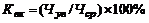 где Чув – численность  уволенных за период работников;Чср – среднесписочная численность работников за период.2) коэффициент приема кадров: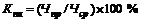 где Чпр – численность  принятых за период работников.3) коэффициент оборота кадров: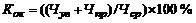 4) коэффициент текучести кадров: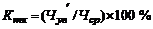 где Чув – численность  уволенных за период работников за прогулы, по собственному желанию, за нарушение трудовой дисциплины.3. Состав финансовых ресурсов организации Первоначальным  источником финансовых ресурсов любой  коммерческой организации является уставный (складочный) капитал (фонд), который  образуется из вкладов учредителей. 
    Складочный  капитал - совокупность в денежном выражении  вкладов участников полного товарищества и участников-вкладчиков товарищества на вере, внесенных в товарищество для осуществления его хозяйственной  деятельности. Уставный  капитал - совокупность вкладов (долей, акций по номинальной стоимости) учредителей в имущество организации при ее создании для обеспечения деятельности в размерах, определенных учредительными документами.Уставный  фонд, формируемый государственными и муниципальными унитарными предприятиями - совокупность выделенных организациям государством или муниципальными органами активов (внеоборотных и оборотных).Паевой  фонд - совокупность имущественных  паевых взносов членов производственного  кооператива для совместного ведения производственной или иной хозяйственной деятельности.Однако  для развития бизнеса недостаточно обладания первоначальным капиталом, внесенным учредителями. Финансовому  менеджеру организации необходимо аккумулировать доступные финансовые ресурсы для осуществления необходимых инвестиций (долгосрочных и краткосрочных), выполнения всех финансовых обязательств, обеспечения потребностей социального характера и финансирования прочих нужд.Финансовые  ресурсы по источникам образования  подразделяются на собственные (внутренние) и привлеченные на разных условиях (внешние), мобилизуемые на финансовом рынке и поступающие в порядке перераспределения.Собственные финансовые ресурсы включают в себя: доходы, прибыль от основной деятельности, прибыль от прочей деятельности, выручку от реализации выбывшего имущества, за минусом расходов по его реализации, амортизационные отчисленияПрибыль выполняет две функции:во-первых, основного источника финансовых ресурсов для расширенного воспроизводства; во-вторых, источника доходов государственного бюджета. В прибыли сконцентрированы экономические  интересы государства, хозяйствующих  субъектов и каждого работника. Прибыль характеризует все стороны  финансово-хозяйственной деятельности предприятий, поэтому рост прибыли  хозяйствующих субъектов свидетельствует об увеличении финансовых резервов и укреплении финансовой системы государства.Конкретным  результатом производственной и  финансово-хозяйственной деятельности хозяйствующих организаций является получение балансовой прибыли которая включает прибыль от производства и реализации основной продукции (работ, услуг), от реализации прочей продукции, а также сальдо прибылей и убытков от вне реализационных операций (штрафы, пени, неустойки и т.п.). 
    Следует помнить, что не вся прибыль остается в распоряжении предприятия, часть ее в виде налогов и других налоговых платежей поступает в бюджет. Прибыль, остающаяся в распоряжении предприятия, распределяется решением руководящих органов на цели накопления и потребления. Прибыль, направляемая на накопление, используется на развитие производства и способствует росту имущества предприятия. Прибыль, направляемая на потребление, используется для решения социальных задач.
    Наряду  с прибылью в организации имеются  и другие источники формирования финансовых ресурсов.
    Структура и источники финансовых ресурсов организации показаны на рисунке 1.
    Амортизационные отчисления представляют собой денежное выражение стоимости износа основных производственных фондов и нематериальных активов. Они имеют двойственный характер, так как включаются в себестоимость продукции и в составе выручки от реализации продукции поступают на расчетный счет предприятия, становясь внутренним источником финансирования как простого, так и расширенного воспроизводства. Привлеченные, или внешние, источники формирования финансовых ресурсов можно разделить на собственные, заемные, поступающие в порядке перераспределения и бюджетные ассигнования. Это деление обусловлено формой вложения капитала. Если внешние инвесторы вкладывают денежные средства в качестве предпринимательского капитала, то результатом такого вложения является образование привлеченных собственных финансовых ресурсов.Предпринимательский капитал представляет собой капитал, вложенный в уставный капитал  другого предприятия в целях  извлечения прибыли или участия  в управлении предприятием.Ссудный капитал передается предприятию  во временное пользование на условиях платности и возвратности в виде кредитов банков, выданных на разные сроки, средств других предприятий в виде векселей, облигационных займов.Средства, мобилизуемые на финансовом рынке, включают: средства от продажи собственных акций и облигаций, а также других видов ценных бумаг.Средства, поступающие в порядке перераспределения, состоят из: страхового возмещения по наступившим рискам, финансовых ресурсов, поступающих от концернов, ассоциаций, головных компаний, дивидендов и процентов по ценным бумагам  других эмитентов, бюджетных субсидий.Бюджетные ассигнования могут использоваться как на безвозвратной, так и на возвратной основе. Как правило, они  выделяются для финансирования государственных  заказов, отдельных инвестиционных программ или в качестве краткосрочной  государственной поддержки предприятий, производство продукции которых имеет общегосударственное значение.Финансовые  ресурсы используются предприятием в процессе производственной и инвестиционной деятельности. Они находятся в постоянном движении и пребывают  в денежной форме лишь в виде остатков денежных средств на расчетном счете в коммерческом банке и в кассе предприятии.